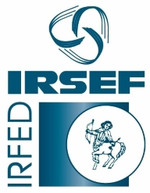 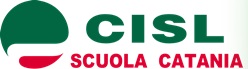      Via Nicola Coviello, 4 Catania (CT)Telefono: 095 7167162 Fax: 095 7167162     E-mail: cislscuola_catania@cisl.itCORSODIFORMAZIONE E AGGIORNAMENTO“COSI UNICI… COSI DIVERSI: IL VALORE DELLA DIVERSITA’ ”Buone pratiche inclusive,metodologie e didattiche innovative,integrazione.Giovedì 07 dicembre 2017 – Ore 8:30 – 13:30Aula MagnaLiceo Statale “G. Lombardo Radice”Via Imperia, 21 – 95128 CataniaScheda di adesioneda far pervenire a cislscuolacatania@gmail.com entro e non oltre il 05/12/17Cognome:_____________________ Nome:________________________Sede di servizio:_______________________ Classe di Concorso:_____Cellulare:________________ Mail personale:______________________Iscritto/a CISL Scuola   SI	       NON.B. Corso di Formazione e Aggiornamento riconosciuto dal MIUR valido per la fruizione del congedo (art. 64,5 del CCNL) utile anche per il soddisfacimento dell’obbligo di cui al c. 124 della legge 107/15, attraverso l’Ente certificatore IRSEF IRFED accreditato presso il MIUR ai sensi della Direttiva n° 170/2016 Prot. N° 19702 del 19/06/2016